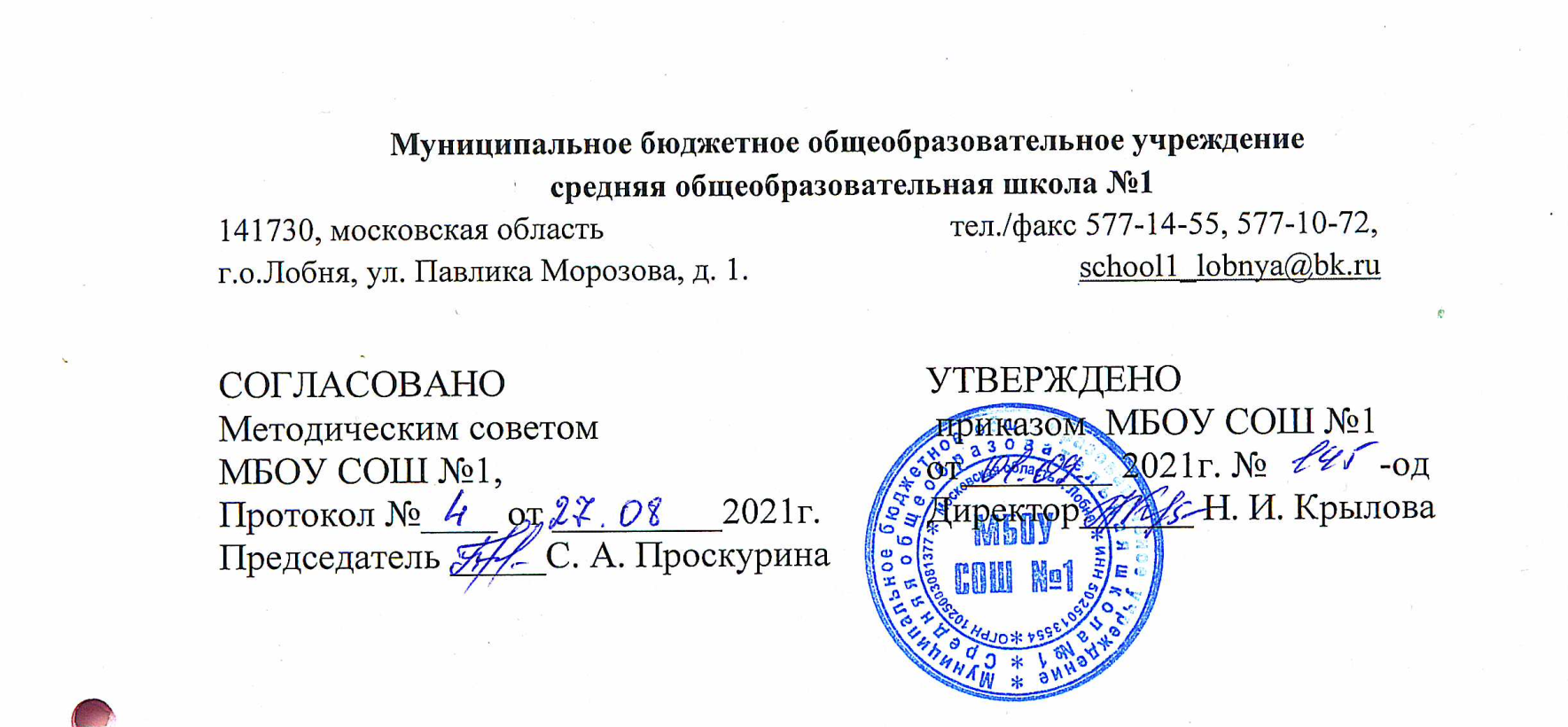 Рабочая программапо литературному чтению на родном (русском) языке3 а классБазовый уровеньУчитель: Афанасьева Е.В.2021-2022 учебный годЛИТЕРАТУРНОЕ ЧТЕНИЕ НА РОДНОМ (РУССКОМ) ЯЗЫКЕПояснительная запискаРабочая программа составлена на основе основной образовательной программы начального общего образования МБОУ СОШ №1 г.Лобня в соответствии с Федеральным государственным образовательным стандартом начального общего образования и авторской программой «Родной язык и литературное чтение на родном языке» Александровой О.М., Вербицкой Л.А., Богдановой С.И.Содержание программы направлено на достижение результатов освоения основной образовательной программы начального общего образования в части требований,  заданных федеральным государственным образовательным стандартом начального общего образования к предметной области «Родной язык и литературное чтение на родном языке». Программа ориентирована на сопровождение и поддержку курса русского языка, входящего в предметную область «Русский язык и литературное чтение».  Цели курса литературного чтения в рамках образовательной области «Литературное чтение на родном (русском) языке» имеют свою специфику, обусловленную дополнительным по своему содержанию характером курса, а также особенностями функционирования русского языка в разных регионах Российской Федерации. 	В соответствии с этим курс литературного чтения на родном (русском) языке направлен на достижение следующих задач:овладение читательскими умениями, подведение к осознанию богатого мира отечественной детской литературы, обогащение читательского опыта обучающихся;развитие основных видов речевой деятельности: слушание, чтение, говорение (устная литературная речь) и письмо (письменная литературная речь);формирование умения воспринимать текст произведения, слушать и слышать худо-жественное слово, читать вслух и молча, понимать читаемое не только на уровне фактов, но и смысла (иметь свои суждения, выражать эмоциональное отношение);развитие у детей патриотического чувства по отношению к родному языку: любви и интереса к нему, осознания его красоты и эстетической ценности, гордости и уважения к языку как части русской национальной культуры;воссоздание в своем воображении прочитанное (представлять мысленно героев, события) и умение рассказывать текст произведения в разных вариантах — подробно, выборочно, сжато, творчески с изменением ситуации;создание условий для формирования читательской деятельности;Место предмета в учебном планеВ соответствии с Учебным планом МБОУ СОШ №1, на изучение программы по предмету литературное чтение на родном (русском) языке отводится 17 ч., по 0,5 часа в неделю.ПЛАНИРУЕМЫЕ РЕЗУЛЬТАТЫ ОБУЧЕНИЯЛИЧНОСТНЫЕ РЕЗУЛЬТАТЫУченик научится:понимать, что отношение к Родине начинается с отношений к семье и к малой родине, находить примеры самоотверженной любви к малой родине среди героев прочитанных произведений;Ученик получит возможность научиться:познавать национальные традиции своего народа, сохранять их;рассказывать о своей Родине, об авторах и их произведениях о Родине, о памятных местах своей малой родины;находить в Интернете, в библиотеке произведения о Родине, о людях, совершивших подвиг во имя своей Родины;МЕТАПРЕДМЕТНЫЕ РЕЗУЛЬТАТЫРегулятивные УУД Ученик научится:формулировать учебную задачу урока коллективно, в минигруппе или паре;читать в соответствии с целью чтения (в темпе разговорной речи, без искажений, выразительно, выборочно и пр.);осмыслять коллективно составленный план работы на уроке и план, выработанный группой сверстников (парой), предлагать свой индивидуальный план работы (возможно, альтернативный) или некоторые пункты плана, приводить аргументы в пользу своего плана работы;принимать замечания, конструктивно обсуждать недостатки предложенного плана;выбирать наиболее эффективный вариант плана для достижения результатов изучения темы урока; если план одобрен, следовать его пунктам, проверять и контролировать их выполнение;определять границы собственного знания и незнания по теме самостоятельно; Учащиеся получат возможность научиться:самостоятельно обнаруживать и формулировать учебную задачу, понимать конечный результат, выбирать возможный путь для достижения данного результата;свободно пользоваться выбранными критериями для оценки своих достижений;самостоятельно интерпретировать полученную информацию в процессе работы на урокепреобразовывать её из одного вида в другой;владеть приёмами осмысленного чтения, использовать различные виды чтения;пользоваться компьютерными технологиями как инструментом для достижения своих учебных целей.Познавательные УУДУченик научится: находить необходимую информацию в тексте литературного произведения, фиксировать полученную информацию с помощью рисунков, схем, таблиц;анализировать литературный текст с опорой на систему вопросов учителя (учебника), выявлять основную мысль произведения, обсуждать её в парной и групповой работе;находить в литературных текстах сравнения и эпитеты, олицетворения, использовать авторские сравнения, эпитеты и олицетворения в своих творческих работах;сравнивать летопись и былину, сказку волшебную и былину, житие и рассказ, волшебную сказку и фантастическое произведение; находить в них сходства и различия;-находить пословицы и поговорки, озаглавливать темы раздела, темы урока или давать название выставке книг;сравнивать мотивы поступков героев из разных литературных произведений, выявлять особенности их поведения в зависимости от мотива;создавать высказывание (или доказательство своей точки зрения) по теме урока из 9—10 предложений;понимать смысл и значение создания летописей, былин, житийных рассказов, рассказов и стихотворений великих классиков литературы (Пушкина, Лермонтова, Чехова, Толстого, Горького и др.) для русской и мировой литературы;проявлять индивидуальные творческие способности при сочинении эпизодов, небольших стихотворений, в процессе чтения по ролям, при инсценировании и выполнении проектных заданий;предлагать вариант решения нравственной проблемы исходя из своих нравственных установок и ценностей и учитывая условия, в которых действовал герой произведения, его мотивы и замысел автора;определять основную идею произведений разнообразных жанров (летописи, былины, жития, сказки, рассказа, фантастического рассказа, лирического стихотворения), осознавать смысл изобразительно-выразительных средств языка произведения, выявлять отношение автора к описываемым событиям и героям произведения.Ученик получит возможность научиться:самостоятельно анализировать художественные произведения разных жанров, определять мотивы поведения героя и смысл его поступков; соотносить их с нравственными нормами; делать свой осознанный выбор поведения в такой же ситуации;определять развитие настроения; выразительно читать, отражая при чтении развитие чувств;создавать свои собственные произведения с учётом специфики жанра и с возможностью использования различных выразительных средств.Коммуникативные УУД Ученик научится:высказывать свою точку зрения (9—10 предложений) на прочитанное произведение, проявлять активность и стремление высказываться, задавать вопросы;формулировать цель своего высказывания вслух;пользоваться элементарными приёмами убеждения, приёмами воздействия на эмоциональную сферу слушателей;демонстрировать образец правильного ведения диалога (полилога);определять цитаты из текста литературного произведения, выдержки из диалогов героев, фразы и целые абзацы рассуждений автора, доказывающие его отношение к описываемым событиям;обращаться к перечитыванию тех литературных произведений, в которых отражены схожие конфликтные ситуации;находить в библиотеке книги, раскрывающие на художественном материале способы разрешения конфликтных ситуаций;находить все источники информации, отбирать из них нужный материал, перерабатывать, систематизировать, выстраивать в логике, соответствующей цели;Ученик получит возможность научиться:участвовать в диалоге, полиологе, свободно высказывать свою точку зрения, не обижая других;договариваться друг с другом, аргументировать свою позицию с помощью собственного жизненного и учебного опыта, на основе прочитанных литературных произведений;ПРЕДМЕТНЫЕ РЕЗУЛЬТАТЫВиды речевой и читательской деятельностиУченик научится:понимать значимость произведений великих русских писателей и поэтов (Пушкина, Толстого, Чехова, Тютчева, Фета, Некрасова и др.) для русской культуры;читать вслух бегло, осознанно, без искажений, интонационно объединять слова впредложении и предложения в тексте, выражая своё отношение к содержанию и героям произведения;выбирать при выразительном чтении интонацию, темп, логическое ударение, паузы, особенности жанра (сказка сказывается, стихотворение читается с чувством, басня читается с сатирическими нотками и пр.);пользоваться элементарными приёмами анализа текста с целью его изучения и осмысливания; осознавать через произведения великих мастеров слова нравственные и эстетические ценности (добра, мира, терпения, справедливости, трудолюбия); эстетически воспринимать произведения литературы, замечать образные выражения в поэтическом тексте, понимать, что точно подобранное автором слово способно создавать яркий образ;участвовать в дискуссиях на нравственные темы; подбирать примеры из прочитанных произведений;формулировать вопросы проблемного характера к изучаемому тексту; находить эпизоды из разных частей прочитанного произведения, доказывающие собственный взгляд на проблему;делить текст на части, подбирать заглавия к ним, составлять самостоятельно план пересказа, продумывать связки для соединения частей;находить в произведениях средства художественной выразительности;Ученик получит возможность научиться:осознавать значимость чтения для дальнейшего успешного обучения по другим предметам;приобрести потребность в систематическом просматривании, чтении и изучении справочной, научно-познавательной, учебной и художественной литературы;осмысливать нравственное преображение героя, раскрываемое автором в произведении, давать ему нравственно-эстетическую оценку;соотносить нравственно-эстетические идеалы автора, раскрытые в произведении, со своими эстетическими представлениями и представлениями о добре и зле;работать с детской периодикой.Творческая деятельностьУченик научится:пересказывать содержание произведения подробно, выборочно и кратко, опираясь на самостоятельно составленный план; соблюдать при пересказе логическую последовательность и точность изложения событий; составлять план, озаглавливать текст; пересказывать текст, включающий элементы описания (природы, внешнего вида героя, обстановки) или рассуждения;пересказывать текст от 3 -го лица;составлять рассказы об особенностях национальных праздников и традиций на основе прочитанных произведений (фольклора, летописей, былин, житийных рассказов);участвовать в литературных викторинах, конкурсах чтецов, литературных праздниках, посвящённых великим русским поэтам; участвовать в читательских конференциях;писать отзыв на прочитанную книгу.Ученик получит возможность научиться:- создавать собственные произведения, интерпретируя возможными способами произведения авторские (создание кинофильма, диафильма, драматизация, постановка живых картин и т. д.).Литературоведческая пропедевтикаУченик научится:сравнивать, сопоставлять, делать элементарный анализ различных текстов, используя ряд литературоведческих понятий (фольклорная и авторская литература, структура текста, герой, автор) и средств художественной выразительности (сравнение, олицетворение, метафора).Ученик получит возможность научиться:определять позиции героев и позицию автора художественного текста;создавать прозаический или поэтический текст по аналогии на основе авторского текста, используя средства художественной выразительности.Виды речевой и читательской  деятельности Умение слушать (аудирование)Ученик научится:Воспринимать на слух звучащей речи (высказывание собеседника, слушание различныхтекстов). Адекватное понимание содержания звучащей речи, умение отвечать на вопросы по содержанию прослушанного произведения, определение последовательности событий, осознание цели речевого высказывания, умение задавать вопросы по прослушанному учебному, научно-познавательному и художественному произведениям. Развитие умения наблюдать за выразительностью речи, за особенностью авторского стиля.Развитие умения переходить от чтения вслух и чтению про себя.Чтение про себя. Осознание смысла произведения при чтении про себя (доступных по объёму и жанру произведений). Определение вида чтения (изучающее, ознакомительное, выборочное), умение находить в тексте необходимую информацию, понимание её особенностей.Работа с разными видами текстаОбщее представление о разных видах текста: художественном, учебном,  научнопопулярном— и их сравнение. Определение целей создания этих видов текста. Умение ориентироваться в нравственном содержании художественных произведении, осознавать сущность поведения героев.Самостоятельное определение темы и главной мысли произведения по вопросам и самостоятельное деление текста на смысловые части, их озаглавливание. Умение работать с разными видами информации.Участие в коллективном обсуждении: умение отвечать на вопросы, выступать по теме, слушать выступления товарищей, дополнять ответы по ходу беседы, используя текст. Привлечение справочных и иллюстративно-изобразительных материалов.Библиографическая культураКнига как особый вид искусства. Книга как источник необходимых знаний. Общее представление о первых книгах на Руси и начало книгопечатания. Книга учебная, художественная, справочная. Элементы книги: содержание или оглавление, титульный лист, аннотация, иллюстрации.Умение самостоятельно составить аннотацию.Виды информации в книге: научная, художественная (с опорой на внешние показатели книги, её справочно-иллюстративный материал.Типы книг (изданий): книга-произведение, книга-сборник, собрание сочинений, периодическая печать, справочные издания (справочники, словари, энциклопедии).Самостоятельный выбор книг на основе рекомендательного списка, алфавитного и тематического каталога. Самостоятельное пользование соответствующими возрасту словарями и другой справочной литературой.Работа с текстом художественного произведенияОпределение особенностей художественного текста: своеобразие выразительных средств языка (с помощью учителя). Понимание заглавия произведения, его адекватное соотношение с содержанием.Понимание нравственно-эстетического содержания прочитанного произведения, осознание мотивации поведения героев, анализ поступков героев с точки зрения норм морали.Характеристика героя произведения с использованием художественно выразительных средств данного текста. Нахождение в тексте слов и выражений, характеризующих героя и события. Анализ (с помощью учителя) поступка персонажа и его мотивов. Сопоставление поступков героев по аналогии или по контрасту. Характеристика героя произведения: портрет, характер, выраженные через поступки и речь. Выявление авторского отношения к герою на основе анализа текста, авторских помет, имён героев.Освоение разных видов пересказа художественного текста: подробный, выборочный и краткий (передача основных мыслей).Подробный пересказ текста (деление текста на части, определение главной мысли каждой части и всего текста, озаглавливание каждой части и всего текста): определение главной мысли фрагмента, выделение опорных или ключевых слов, озаглавливание; план (в виде назывных предложений из текста, в виде вопросов, в виде самостоятельно сформулированных высказываний) и на его основе подробный пересказ всего текста.Самостоятельный выборочный пересказ по заданному фрагменту: характеристика героя произведения (выбор слов, выражений в тексте, позволяющих составить рассказ о герое), описание места действия (выбор слов, выражений в тексте, позволяющих составить данное описание на основе текста). Вычленение и сопоставление эпизодов из разных произведений по общности ситуаций, эмоциональной окраске, характеру поступков героев. Развитие наблюдательности при чтении поэтических текстов. Развитие умения предвосхищать (предвидеть) ход развития сюжета, последовательности событий.Работа с научно-популярным, учебным и другими текстамиПонимание заглавия произведения, адекватное соотношение с его содержанием. Определение особенностей учебного и научно-популярного текстов (передача информации). Знакомство с простейшими приёмами анализа различных видов текста: установление причинно-следственных связей, определение главной мысли текста. Деление текста на части. Определение микротем. Ключевые или опорные слова. Построение алгоритма деятельности по воспроизведению текста. Воспроизведение текста с опорой на ключевые слова, модель, схему. Подробный пересказ текста. Краткий пересказ текста (выделение главного в содержании текста). Умение работать с учебными заданиями, обобщающими вопросами и справочным материалом.Умение говорить (культура речевого общения)Осознание диалога как вида речи. Особенности диалогического общения: умение понимать вопросы, отвечать на них и самостоятельно задавать вопросы по тексту; внимательно выслушивать, не перебивая, собеседника и в вежливой форме высказывать свою точку зрения по обсуждаемому произведению (художественному, учебному, научно- -познавательному). Умение проявлять доброжелательность к собеседнику. Доказательство собственной точки зрения с опорой на текст или личный опыт. Использование норм речевого этикета в процессе общения. Знакомство с особенностями национального этикета на основе литературных произведений.Работа со словом (распознавать прямое и переносное значение слов, их многозначность), целенаправленное пополнение активного словарного запаса. Работа со словарями.Умение построить монологическое речевое высказывание небольшого объёма с опорой на авторский текст, по предложенной теме или в форме ответа на вопрос. Формирование грамматически правильной речи, эмоциональной выразительности и содержательности. Отражение основной мысли текста в высказывании. Передача содержания прочитанного или прослушанного с учётом специфики научно-популярного, учебного и художественного текстов. Передача впечатлений (из повседневной жизни, художественного произведения, изобразительного искусства) в рассказе (описание, рассуждение, повествование). Самостоятельное построение плана собственного высказывания. Отбор и использование выразительных средств (синонимы, антонимы, сравнения) с учётом особенностей монологического высказывания.Устное сочинение как продолжение прочитанного произведения, отдельных его сюжетных линий, короткий рассказ по рисункам либо на заданную тему.Письмо (культура письменной речи)Нормы письменной речи: соответствие содержания заголовку (отражение темы, места действия, характеров героев), использование в письменной речи выразительных средств языка (синонимы, антонимы, сравнения) в мини-сочинениях (повествование, описание, рассуждение), рассказ на заданную тему, отзыв о прочитанной книге.Литературоведческая пропедевтика (практическое освоение)Нахождение в тексте художественного произведения (с помощью учителя) средств выразительности: синонимов, антонимов, эпитетов, сравнений, метафор и осмысление их значения. Первоначальная ориентировка в литературных понятиях: художественное произведение, искусство слова, автор (рассказчик), сюжет (последовательность событий), тема. Герой произведения: его портрет, речь, поступки, мысли, отношение автора к герою.Общее представление об особенностях построения разных видов рассказывания: повествования (рассказ), описания (пейзаж, портрет, интерьер), рассуждения (монолог героя, диалог героев). Сравнение прозаической и стихотворной речи (узнавание, различение), выделение особенностей стихотворного произведения (ритм, рифма).Фольклорные и авторские художественные произведения (их различение).Жанровое разнообразие произведений. Малые фольклорные формы (колыбельные песни, потешки, пословицы, поговорки, загадки): узнавание, различение, определение основного смысла. Сказки о животных, бытовые, волшебные. Художественные особенности сказок: лексика, построение (композиция). Литературная (авторская) сказка. Рассказ, стихотворение, басня — общее представление о жанре, наблюдение за особенностями построения и выразительными средствами.Творческая деятельность обучающихся (на основе литературных произведений)Интерпретация текста литературного произведения в творческой деятельности учащихся:чтение по ролям, инсценирование, драматизация, устное словесное рисование, знакомство с различными способами работы с деформированным текстом и использование их репродукций картин художников, по серии иллюстраций к произведению или на основе личного опыта). Развитие умения различать состояние природы в различные времена года, настроение людей, оформлять свои впечатления в устной или письменной речи. Сравнивать свои тексты с художественными текстами-описаниями, находить литературные произведения, созвучные своему эмоциональному настрою, объяснять свой выбор.СОДЕРЖАНИЕ УЧЕБНОГО ПРЕДМЕТАУстное народное творчество (6ч.)Загадки. Скороговорки. Пословицы. Потешки. Небылицы. Поговорки. Сказки. «Лиса и Котофей Иваныч», «Дрозд Еремеевич», «Девушка и месяц». Былины. «Первый бой Ильи Муромца», «Алёша Попович»Стихи русских поэтов (3ч.)Н.А. Некрасов. «Крестьянские дети», С.А. Есенин. «Сыплет черёмуха снегом». Стихи о берёзе.Произведение А.С.Пушкина (6ч.)«Сказка о золотом петушке», «Сказка о мертвой царевне и семи богатырях», «Сказка о попе и его работнике «Балде»Произведения К.И.Чуковского (2ч.)«Айболит», «Федорино горе»Календарно-тематическое планирование по предмету «Литературное чтение на родном (русском) языке»3 классМатериально-технические средстваИсходя из целей современного начального образования, предлагаемый перечень материально-технического обеспечения составлен с учетом следующих требований:– обеспечение природосообразности обучения младших школьников (организации опыта чувственного восприятия, наглядности обучения);– создание материально-технической поддержки процесса обучения, развития и воспитания младших школьников (расширение знаний, развитие мышления, речи, воображения;- формирование коммуникативных, художественных, трудовых и др. умений и т.п.);Технические средства обучения– Персональный компьютер с принтером.– Проектор для демонстрации слайдов.– Мультимедийный проектор. – Экспозиционный экран – Мультимедийные (цифровые) образовательные ресурсы, соответствующие тематике программы по литературному чтению на (родном) языке.Учебно-методическое пособиеАлександрова О.М. и д.р. Родной язык (русский). Рабочие программы. 1-4 классы. –М.: Просвещение. 2020№ТемаДатаплан.Датафакт.СодержаниеХарактеристика деятельности учащихсяУстное народное творчество (6ч.)Устное народное творчество (6ч.)Устное народное творчество (6ч.)Устное народное творчество (6ч.)Устное народное творчество (6ч.)Устное народное творчество (6ч.)1«Загадки. Скороговорки. Пословицы»2н-продолжать знакомить детей с понятием «устное народное творчество»;-обогащать словарь детей русскими пословицами и поговорками; -закреплять знания детей о жанровых особенностях произведений малых фольклорных форм (потешки, загадки, пословицы, поговорки, скороговорки., небылицы, былины); -учить понимать переносное значение образных выражений; -формировать выразительность, точность речи; -вспомнить русские народные сказки;-описать русские традиционные сказочные образы, используя эпитеты и сравнения: уточнение значений, наблюдение за использованием в произведениях фольклора и художественной литературы-читать вслух с постепенным переходом на чтение про себя;-читать с выражением, опираясь на ритм произведения;-объяснять смысл пословиц;-придумывать рассказ по пословице;- сочинять потешки, прибаутки, небылицы, скороговорки;-находить различия в потешках и прибаутках;-находить слова, которые помогают представить героя произведений УНТ;-анализировать загадки;-распределять загадки и пословицы по тематическим группам;-характеризовать героев сказки;-соотносить качества с героями сказок;-придумывать свои собственные сказочные сюжеты;-исправлять допущенные ошибки при повторном чтении;-контролировать своё чтение, самостоятельно оценивать свои достижения.2«Потешки. Небылицы. Поговорки»4н-продолжать знакомить детей с понятием «устное народное творчество»;-обогащать словарь детей русскими пословицами и поговорками; -закреплять знания детей о жанровых особенностях произведений малых фольклорных форм (потешки, загадки, пословицы, поговорки, скороговорки., небылицы, былины); -учить понимать переносное значение образных выражений; -формировать выразительность, точность речи; -вспомнить русские народные сказки;-описать русские традиционные сказочные образы, используя эпитеты и сравнения: уточнение значений, наблюдение за использованием в произведениях фольклора и художественной литературы-читать вслух с постепенным переходом на чтение про себя;-читать с выражением, опираясь на ритм произведения;-объяснять смысл пословиц;-придумывать рассказ по пословице;- сочинять потешки, прибаутки, небылицы, скороговорки;-находить различия в потешках и прибаутках;-находить слова, которые помогают представить героя произведений УНТ;-анализировать загадки;-распределять загадки и пословицы по тематическим группам;-характеризовать героев сказки;-соотносить качества с героями сказок;-придумывать свои собственные сказочные сюжеты;-исправлять допущенные ошибки при повторном чтении;-контролировать своё чтение, самостоятельно оценивать свои достижения.3Сказки: «Лиса и Котофей Иваныч», «Дрозд Еремеевич», «Девушка и месяц»8н-продолжать знакомить детей с понятием «устное народное творчество»;-обогащать словарь детей русскими пословицами и поговорками; -закреплять знания детей о жанровых особенностях произведений малых фольклорных форм (потешки, загадки, пословицы, поговорки, скороговорки., небылицы, былины); -учить понимать переносное значение образных выражений; -формировать выразительность, точность речи; -вспомнить русские народные сказки;-описать русские традиционные сказочные образы, используя эпитеты и сравнения: уточнение значений, наблюдение за использованием в произведениях фольклора и художественной литературы-читать вслух с постепенным переходом на чтение про себя;-читать с выражением, опираясь на ритм произведения;-объяснять смысл пословиц;-придумывать рассказ по пословице;- сочинять потешки, прибаутки, небылицы, скороговорки;-находить различия в потешках и прибаутках;-находить слова, которые помогают представить героя произведений УНТ;-анализировать загадки;-распределять загадки и пословицы по тематическим группам;-характеризовать героев сказки;-соотносить качества с героями сказок;-придумывать свои собственные сказочные сюжеты;-исправлять допущенные ошибки при повторном чтении;-контролировать своё чтение, самостоятельно оценивать свои достижения.4Сказки: «Лиса и Котофей Иваныч», «Дрозд Еремеевич», «Девушка и месяц»10н-продолжать знакомить детей с понятием «устное народное творчество»;-обогащать словарь детей русскими пословицами и поговорками; -закреплять знания детей о жанровых особенностях произведений малых фольклорных форм (потешки, загадки, пословицы, поговорки, скороговорки., небылицы, былины); -учить понимать переносное значение образных выражений; -формировать выразительность, точность речи; -вспомнить русские народные сказки;-описать русские традиционные сказочные образы, используя эпитеты и сравнения: уточнение значений, наблюдение за использованием в произведениях фольклора и художественной литературы-читать вслух с постепенным переходом на чтение про себя;-читать с выражением, опираясь на ритм произведения;-объяснять смысл пословиц;-придумывать рассказ по пословице;- сочинять потешки, прибаутки, небылицы, скороговорки;-находить различия в потешках и прибаутках;-находить слова, которые помогают представить героя произведений УНТ;-анализировать загадки;-распределять загадки и пословицы по тематическим группам;-характеризовать героев сказки;-соотносить качества с героями сказок;-придумывать свои собственные сказочные сюжеты;-исправлять допущенные ошибки при повторном чтении;-контролировать своё чтение, самостоятельно оценивать свои достижения.5Былины:«Первый бой Ильи Муромца», «Алёша Попович»14н-продолжать знакомить детей с понятием «устное народное творчество»;-обогащать словарь детей русскими пословицами и поговорками; -закреплять знания детей о жанровых особенностях произведений малых фольклорных форм (потешки, загадки, пословицы, поговорки, скороговорки., небылицы, былины); -учить понимать переносное значение образных выражений; -формировать выразительность, точность речи; -вспомнить русские народные сказки;-описать русские традиционные сказочные образы, используя эпитеты и сравнения: уточнение значений, наблюдение за использованием в произведениях фольклора и художественной литературы-читать вслух с постепенным переходом на чтение про себя;-читать с выражением, опираясь на ритм произведения;-объяснять смысл пословиц;-придумывать рассказ по пословице;- сочинять потешки, прибаутки, небылицы, скороговорки;-находить различия в потешках и прибаутках;-находить слова, которые помогают представить героя произведений УНТ;-анализировать загадки;-распределять загадки и пословицы по тематическим группам;-характеризовать героев сказки;-соотносить качества с героями сказок;-придумывать свои собственные сказочные сюжеты;-исправлять допущенные ошибки при повторном чтении;-контролировать своё чтение, самостоятельно оценивать свои достижения.6Былины:«Первый бой Ильи Муромца», «Алёша Попович»-продолжать знакомить детей с понятием «устное народное творчество»;-обогащать словарь детей русскими пословицами и поговорками; -закреплять знания детей о жанровых особенностях произведений малых фольклорных форм (потешки, загадки, пословицы, поговорки, скороговорки., небылицы, былины); -учить понимать переносное значение образных выражений; -формировать выразительность, точность речи; -вспомнить русские народные сказки;-описать русские традиционные сказочные образы, используя эпитеты и сравнения: уточнение значений, наблюдение за использованием в произведениях фольклора и художественной литературы-читать вслух с постепенным переходом на чтение про себя;-читать с выражением, опираясь на ритм произведения;-объяснять смысл пословиц;-придумывать рассказ по пословице;- сочинять потешки, прибаутки, небылицы, скороговорки;-находить различия в потешках и прибаутках;-находить слова, которые помогают представить героя произведений УНТ;-анализировать загадки;-распределять загадки и пословицы по тематическим группам;-характеризовать героев сказки;-соотносить качества с героями сказок;-придумывать свои собственные сказочные сюжеты;-исправлять допущенные ошибки при повторном чтении;-контролировать своё чтение, самостоятельно оценивать свои достижения.Стихи русских поэтов (3ч.)Стихи русских поэтов (3ч.)Стихи русских поэтов (3ч.)Стихи русских поэтов (3ч.)Стихи русских поэтов (3ч.)Стихи русских поэтов (3ч.)7Н.А. Некрасов. «Крестьянские дети»16н-продолжить знакомство с жизнью и творчеством Н.А. Некрасова и С.А.Есенина;-вспомнить стихотворение о берёзе и сделать иллюстрацию на тему: «Русская берёзка – символ Родины моей»-читать выразительно, отражая настроение стихотворения;-воспринимать на слух художественный текст;-наблюдать за жизнью слов в художественном тексте;-чувствовать ритм и мелодику стихотворения, читать стихи наизусть;8Н.А. Некрасов. «Крестьянские дети»18н-продолжить знакомство с жизнью и творчеством Н.А. Некрасова и С.А.Есенина;-вспомнить стихотворение о берёзе и сделать иллюстрацию на тему: «Русская берёзка – символ Родины моей»-читать выразительно, отражая настроение стихотворения;-воспринимать на слух художественный текст;-наблюдать за жизнью слов в художественном тексте;-чувствовать ритм и мелодику стихотворения, читать стихи наизусть;9С.А. Есенин. «Сыплет черёмуха снегом» Стихи о берёзе.20н-продолжить знакомство с жизнью и творчеством Н.А. Некрасова и С.А.Есенина;-вспомнить стихотворение о берёзе и сделать иллюстрацию на тему: «Русская берёзка – символ Родины моей»-читать выразительно, отражая настроение стихотворения;-воспринимать на слух художественный текст;-наблюдать за жизнью слов в художественном тексте;-чувствовать ритм и мелодику стихотворения, читать стихи наизусть;Произведения А.С. Пушкина (6ч.)Произведения А.С. Пушкина (6ч.)Произведения А.С. Пушкина (6ч.)Произведения А.С. Пушкина (6ч.)Произведения А.С. Пушкина (6ч.)Произведения А.С. Пушкина (6ч.)10А.С. Пушкин «Сказка о золотом петушке»22н-продолжить знакомство с жизнью и творчеством А.С.Пушкина;-вспомнить авторские сказки;-продолжать знакомить детей с понятием «сказки»;-вспомнить русские народные сказки;-описать русские традиционные сказочные образы, используя эпитеты и сравнения: уточнение значений, наблюдение за использованием в произведениях фольклора и художественной литературы;-сравнивать народную и литературную сказку.-читать произведения вслух с постепенным переходом на чтение про себя, называть волшебные события и предметы в сказках;-сравнивать авторские и народные произведения;-составлять устно текст-описание героя и текст-рассуждение по сказке;-определять действия, которые помогают представить неживые предметы как живые;-объяснять интересные словесные выражения в лирическом тексте;-слушать звуки, переданные в лирическом тексте;-представлять картины природы;-воспринимать на слух художественные произведения;-сравнивать и характеризовать героев произведения на основе их поступков;-использовать слова-антонимы для характеристики героев;11А.С. Пушкин «Сказка о золотом петушке»24н-продолжить знакомство с жизнью и творчеством А.С.Пушкина;-вспомнить авторские сказки;-продолжать знакомить детей с понятием «сказки»;-вспомнить русские народные сказки;-описать русские традиционные сказочные образы, используя эпитеты и сравнения: уточнение значений, наблюдение за использованием в произведениях фольклора и художественной литературы;-сравнивать народную и литературную сказку.-читать произведения вслух с постепенным переходом на чтение про себя, называть волшебные события и предметы в сказках;-сравнивать авторские и народные произведения;-составлять устно текст-описание героя и текст-рассуждение по сказке;-определять действия, которые помогают представить неживые предметы как живые;-объяснять интересные словесные выражения в лирическом тексте;-слушать звуки, переданные в лирическом тексте;-представлять картины природы;-воспринимать на слух художественные произведения;-сравнивать и характеризовать героев произведения на основе их поступков;-использовать слова-антонимы для характеристики героев;12А.С. Пушкин «Сказка о мертвой царевне и семи богатырях».28н-продолжить знакомство с жизнью и творчеством А.С.Пушкина;-вспомнить авторские сказки;-продолжать знакомить детей с понятием «сказки»;-вспомнить русские народные сказки;-описать русские традиционные сказочные образы, используя эпитеты и сравнения: уточнение значений, наблюдение за использованием в произведениях фольклора и художественной литературы;-сравнивать народную и литературную сказку.-читать произведения вслух с постепенным переходом на чтение про себя, называть волшебные события и предметы в сказках;-сравнивать авторские и народные произведения;-составлять устно текст-описание героя и текст-рассуждение по сказке;-определять действия, которые помогают представить неживые предметы как живые;-объяснять интересные словесные выражения в лирическом тексте;-слушать звуки, переданные в лирическом тексте;-представлять картины природы;-воспринимать на слух художественные произведения;-сравнивать и характеризовать героев произведения на основе их поступков;-использовать слова-антонимы для характеристики героев;13А.С. Пушкин «Сказка о мертвой царевне и семи богатырях».30н-продолжить знакомство с жизнью и творчеством А.С.Пушкина;-вспомнить авторские сказки;-продолжать знакомить детей с понятием «сказки»;-вспомнить русские народные сказки;-описать русские традиционные сказочные образы, используя эпитеты и сравнения: уточнение значений, наблюдение за использованием в произведениях фольклора и художественной литературы;-сравнивать народную и литературную сказку.-читать произведения вслух с постепенным переходом на чтение про себя, называть волшебные события и предметы в сказках;-сравнивать авторские и народные произведения;-составлять устно текст-описание героя и текст-рассуждение по сказке;-определять действия, которые помогают представить неживые предметы как живые;-объяснять интересные словесные выражения в лирическом тексте;-слушать звуки, переданные в лирическом тексте;-представлять картины природы;-воспринимать на слух художественные произведения;-сравнивать и характеризовать героев произведения на основе их поступков;-использовать слова-антонимы для характеристики героев;14А.С. Пушкин «Сказка о попе и его работнике «Балде»34н-продолжить знакомство с жизнью и творчеством А.С.Пушкина;-вспомнить авторские сказки;-продолжать знакомить детей с понятием «сказки»;-вспомнить русские народные сказки;-описать русские традиционные сказочные образы, используя эпитеты и сравнения: уточнение значений, наблюдение за использованием в произведениях фольклора и художественной литературы;-сравнивать народную и литературную сказку.-читать произведения вслух с постепенным переходом на чтение про себя, называть волшебные события и предметы в сказках;-сравнивать авторские и народные произведения;-составлять устно текст-описание героя и текст-рассуждение по сказке;-определять действия, которые помогают представить неживые предметы как живые;-объяснять интересные словесные выражения в лирическом тексте;-слушать звуки, переданные в лирическом тексте;-представлять картины природы;-воспринимать на слух художественные произведения;-сравнивать и характеризовать героев произведения на основе их поступков;-использовать слова-антонимы для характеристики героев;15А.С. Пушкин «Сказка о попе и его работнике «Балде»36н-продолжить знакомство с жизнью и творчеством А.С.Пушкина;-вспомнить авторские сказки;-продолжать знакомить детей с понятием «сказки»;-вспомнить русские народные сказки;-описать русские традиционные сказочные образы, используя эпитеты и сравнения: уточнение значений, наблюдение за использованием в произведениях фольклора и художественной литературы;-сравнивать народную и литературную сказку.-читать произведения вслух с постепенным переходом на чтение про себя, называть волшебные события и предметы в сказках;-сравнивать авторские и народные произведения;-составлять устно текст-описание героя и текст-рассуждение по сказке;-определять действия, которые помогают представить неживые предметы как живые;-объяснять интересные словесные выражения в лирическом тексте;-слушать звуки, переданные в лирическом тексте;-представлять картины природы;-воспринимать на слух художественные произведения;-сравнивать и характеризовать героев произведения на основе их поступков;-использовать слова-антонимы для характеристики героев;Произведения К.И. Чуковского (2ч.)Произведения К.И. Чуковского (2ч.)Произведения К.И. Чуковского (2ч.)Произведения К.И. Чуковского (2ч.)Произведения К.И. Чуковского (2ч.)Произведения К.И. Чуковского (2ч.)16К.И. Чуковский «Айболит» «Федорино горе»38н-продолжить знакомство с жизнью и творчеством К.И. Чуковского;-вспомнить авторские сказки «Федорино горе» и «Айболит»;-продолжать формировать у учащихся представление о жанре «сказка»;-иллюстрировать главных героев данных сказок;-прогнозировать содержание раздела;-читать выразительно, отражая настроение стихотворения;-воспринимать на слух художественный текст;-определять смысл произведения; -читать произведения вслух с постепенным переходом на чтение про себя, называть волшебные события;17Резерв-продолжить знакомство с жизнью и творчеством К.И. Чуковского;-вспомнить авторские сказки «Федорино горе» и «Айболит»;-продолжать формировать у учащихся представление о жанре «сказка»;-иллюстрировать главных героев данных сказок;-прогнозировать содержание раздела;-читать выразительно, отражая настроение стихотворения;-воспринимать на слух художественный текст;-определять смысл произведения; -читать произведения вслух с постепенным переходом на чтение про себя, называть волшебные события;